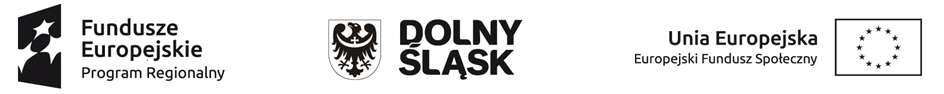 SZCZEGÓŁOWY HARMONOGRAM UDZIELANIA WSPARCIA W PROJEKCIE „PRZYSZŁOŚĆ JEST NASZA”Rok szkolny 2021/2022Luty 2022Realizator: Zespół Szkół Specjalnych w WierzbicachRodzaj wsparciaData realizacji wsparcia     Godziny, w których  wsparcie jest realizowane (od … do….)Dokładny adres realizacji wsparcia Zajęcia grupowe „Edukacja przez ruch”Z. BalickaPocząwszy od 24.02.2022Czwartek 14.00 -15.30 – grupa IPiątek 13.10 -14.40 - grupa IISiedziba szkoły: Wierzbice, ul. Lipowa 4455-040 KobierzyceGrupowe zajęcia matematyczno-informatyczneE. JasińskaPocząwszy od 24.02.2022Czwartek 14.00 – 15.30jw.Grupowe: Kółko humanistyczne M. Małecka 17.02.2022Czwartek 14.00 – 15.30jw.Grupowe: Koło Małych WynalazcówM. Stach --jw.Zajęcia indywidualneRehabilitacja ruchowa z masażemH. Filipiuk--jw.Indywidualne zajęcia -wspieranie uzdolnień matematycznychE. JasińskaPocząwszy od 15.02.2022Wtorek 14.00 – 15.00Środa 7.00 – 8.00Czwartek 13.05 – 15.05jw.Zajęcia indywidualne RSA BFBE. JasińskaPocząwszy od 14.02.2022Poniedziałek 7.00 – 8.00Poniedziałek 14.00 – 15.00Wtorek 7.00 – 8.00Piątek 13.05 – 14.05jw.Zajęcia grupoweKółko plastyczneH. ChmielowskaPocząwszy od 14.02.2022Poniedziałek 14.50 – 16.20 grupa II (ZOL)Środa 14.50 – 16.20 - grupa I (dojeżdżająca)jw.Zajęcia indywidualneRSA BFBM. WoźniakPocząwszy od 16.02.2022Środa 7.00 – 8.00Piątek 7.00 – 8.00Piątek 13.10 – 14.10jw.Zajęcia indywidualneEEG BFBE. Bykowska-SudołPocząwszy od16.02.2022Środa 7.00 – 8.00Czwartek 7.00 – 8.00Czwartek 12.20 – 13.20Czwartek 13.20 – 14.20Piątek 13.05 – 14.05jw.Zajęcia grupoweGimnastyka korekcyjnaH. FilipiukPocząwszy od17.02.2022Czwartek 13.05 – 15.05(każda grupa ma dwugodzinne zajęcia co drugi tydzień)jw.Zajęcia indywidualne Terapia rękiJ. BasiszynPocząwszy od 21.02.2022Poniedziałek 14.00 – 16.00Piątek 14.45 – 15.45jw.Zajęcia indywidualneLogopedia z elementami AAC O. Fiedor-Wojciechowska--jw.Zajęcia indywidualneLogopedia z elementami AACM. MałeckaPocząwszy od 14.02.2022Poniedziałek 13.05 – 14.05Wtorek 13.05 – 14.05jw.Zajęcia indywidualnePsychologK. Komorowska-Kubaś--jw.Indywidualne zajęcia:Integracja sensoryczna - SIH. ChmielowskaPocząwszy od18.02.2022Piątek 13.10 – 14.10jw.Indywidualne zajęcia integracja sensorycznaK. Komorowska-KubaśPocząwszy od 14.02.2022Poniedziałek 12.30 – 14.30Wtorek 13.15 – 14.15Piątek 12.30 – 13.30jw.Indywidualne zajęcia integracja sensorycznaH. FilipiukPocząwszy od14.02.2022Poniedziałek 13.05 – 14.05Środa 7.00 – 8.00Piątek 13.05 – 14.05jw.Zajęcia indywidualneLogopedia z elementami AAC J. Milczarska--jw.Zajęcia indywidualne: Terapia rękiM. StachPocząwszy od 16.02.2021środa 7:00-8:00środa 14:00-15:00jw.Zajęcia grupowe:DogoterapiaM. Borowiec22.02.2022Wtorek 9.00 – 10.30jw.Zajęcia grupowe:TaniecG. Jarża--jw.Zajęcia indywidualneTerapia rękiA. TchirPocząwszy od 14.02.2022Poniedziałek 14.00 – 15.00jw.HipoterapiaM. Rylokowska-MaciążekOpiekun: K. Komorowska-Kubaś--Zagaje 16, Wrocław